GAS SESTO CALENDEVERBALE ASSEMBLEA DEL 23 NOVEMBRE 2023ORDINE DEL GIORNOPRESENTI: 30 sociMINUTA (in ordine tematico)La riunione si è aperta alle ore 20:45 circa1.Commenti festa S. Martino (Vergiate)La giornata è risultata pesante e decisamente impegnativa. Oggettivamente, la posizione non era delle migliori. La gente, di gran lunga inferiore numericamente rispetto a quella presente alla festa, si fermava a fatica. Tuttavia, al fine di esprimere una valutazione in merito al successo dell’iniziativa, si ritiene opportuno aspettare un po’ di tempo e verificare eventuali ulteriori richieste di adesione al GAS. Per il momento, solo una persona ha preso contatti ed ha iniziato il periodo di prova.Per saperne di più ed avere il report-fotografico, vi si invita a leggere la paginahttps://www.gas-sestocalende.it/italian/san_martino_vergiate_12_novembre_2023.shtml punto da inserire all’ODG della prossima riunione2. Serata “Se vuoi la pace, prepara la pace” in ricordo di GiancarlaEvidenziando l’importanza dell’evento e le associazioni che lo sponsorizzano, Daniela Lucchini riferisce di aver già chiesto a Giovanni Di Bartolo - figlio di Giancarla - di divulgare l’informazione ai conoscenti e, dopo aver ricordato le varie informazioni riportate dalla/sulla locandina (vedi Allegato A), invita tutti i presenti a pubblicizzarla.Lei stessa porterà il volantino a Uboldo allo sbancalamento del 24 c.m.Si discute poi l’opportunità in quanto GAS di offrire qualcosa ai partecipanti, Coccetti fa presente che già in precedenza si era ipotizzato di offrire mele o succo di mela e ritiene inoltre che sia una buona idea portare parte del materiale utilizzato alla festa  di S Martino.All’unanimità si concorda di offrire il succo, regalare a ciascun partecipante una mela accompagnata dalla locandina.Antonella Coccetti ritirerà il materiale informativo del GAS conservato presso il magazzino, ordinerà succo e mele concordando con Stefano Corti la modalità migliore per farlo su GOGAS (creando probabilmente un nuovo utente).3. Calendario smistamento 2024 : ordine del 6 gennaioSchino ricorda ai presenti che per il 30 dicembre non è previsto l’ordine da parte di Aequos e che per il 6 gennaio dipenderà dal numero dei GAS interessati e dal quantitativo ordinato.Dopo un breve sondaggio relativo alla preferenza di uno smistamento  il 23 dicembre (6 soci a favore sui 25 presenti in quel momento) oppure il 6 gennaio (1 socio a favore) si decide di annullare entrambe le date.4. Persone nuove che ci contattano, motivate ma impossibilitate a smistare il sabato … come regolarsiCrenna introduce l’argomento a proposito del caso di una ragazza molto motivata ad entrare nel GAS e sicuramente interessata all’acquisto del fresco che a causa della sua professione non può mai essere libera il sabato per lo smistamento e dichiara la sua disponibilità ad assumere un altro tipo di incarico, anche a pulire il magazzino il lunedì (suo giorno libero). Alcune possibilità vengono proposte (anche a posteriori a fine serata):Lucchini si dice disposta ad un cambio: rientrerebbe a smistare il sabato lasciando a questa persona l’impegno di sbancalamento a Uboldo. Bonfiglio propone di considerare gli smistamenti del sabato e la consegna delle merci come incarichi così da poter aumentare la flessibilità ed accomodare gli impegni dei soci.Valutati i pro e i contro, si perviene alla decisione di mantenere la regola: l’ordine del fresco implica lo smistamento nella percentuale del 25%, ossia uno smistamento ogni 4 ordini.punto da proseguire all’ODG della prossima riunione (in particolare la consegna e l’introduzione del nuovo incarico di esperto informatico (vedi punto 7))5. Quando un gasista fa la proposta di una nuova azienda, di un nuovo prodotto, se la proposta viene accettata, viene attivata la regola che chi propone fa il referenteSchino chiede di introdurre la regola che il gasista che propone un nuovo produttore ne divenga automaticamente referente.Si discute della alternativa che, qualora non fosse disposto a fare il referente, debba però trovare chi lo faccia prima di proporre il produttore al gruppo. Bonfiglio suggerisce che non ci sia neppure un ordine di prova senza un referente già designato a mantenerne l’incarico. Alla fine si concorda all’unanimità che un nuovo ordine potrà partire solo nel caso in cui ci sia il referente, non importa se è colui che ha proposto il produttore.6. Articolo per giornalino Vergiate, situazioneSchino ricorda di aver già condiviso via mail il dialogo intercorso tra lui ed il Comune di Vergiate.L’articolo  sarà pubblicato verso la metà di dicembre e il giornalino, attualmente in preparazione, verrà inserito nel nostro sito in formato PDF.7. Proposta d'acquisto 2 computer per smistamentoQuiroga illustra la sua precedente esperienza a Vanzaghello, ove rimaneva a disposizione sempre un computer per lo smistamento. A Vergiate le è capitato di trovarsi in una situazione problematica, ad esempio un sabato uno smistatore si è visto costretto a tornare a casa per recuperare il pc mancante. Chiede se qualcuno ha un laptop vecchio da mettere a disposizione.Giani riferisce di avere un pc  da donare al GAS; in realtà aveva già proposto di lasciarlo in magazzino e aggiunge che all’inconveniente del freddo si potrebbe ovviare con un contenitore di polistirolo. Quando Schino avanza l’idea di prendere in considerazione il suo vecchio computer, viene fatto presente che necessitano apparecchi di nuova generazione. Nel momento in cui Bonfiglio invita ad individuare persone che potrebbero fare una donazione , interviene Poerio dichiarandosi certo di poter recuperare almeno un portatile da lasciare in magazzino, e ribadisce la necessità che rimangano al riparo dall’umidità in un contenitore di polistirolo o di altro materiale adeguato. Si discute sul fatto che questi PC non debbano essere mantenuti e si conviene che se anche per l’utilizzo che se ne farebbe non occorre grande manutenzione sarà necessario almeno un buon antivirus. Poerio si rende disponibile anche per la manutenzione ordinaria. Tutti ringraziano vivamente.8. Iscrizioni: situazione rinnovo e proposta di un modico aumento quotaRosini comunica che in merito al rinnovo, attualmente mancano le adesioni di 17 persone.Non ci sarà il rinnovo di Patrizia D’Ascanio , la quale ha comunicato la sua uscita dal GAS.Per quanto riguarda le persone senza incarico e/o senza presenza ad alcuna assemblea 2023:                                                                                                                                                                         Doriana invierà un’ulteriore mail a Munaro e Crestani (che non hanno incarichi) e Maragnani (che non ha la presenza ad alcuna riunione 2023) non presenti all’assembleaZaccaria  conferma la sua disponibilità per l’ordine del pesce LavagnaContadin  conferma la sua disponibilità per gestire la contabilitàCasarin Paola si occuperà dell’ordine Buona Terra Quiroga e Poerio si inseriranno nel gruppo gestori delle riunioni Schino invita tutti a verificare la correttezza dei nominativi scritti nell’elenco delle presenze all’assemblea al fine di poter apportare le dovute modifiche nei tempi giusti (1 settimana, minuta nello stato provvisorio) in tal modo verrebbero evitate situazioni “imbarazzanti”. Introduce la sua proposta di aumento della quota di iscrizione (da 12€ a 15€) a cominciare dal 2025 motivata dal fatto che a suo tempo non era stato possibile acquistare una seconda bilancia al prezzo conveniente di 38 euro per mancanza di fondi / assegnazione di fondi ad altre voci. Aggiunge inoltre che le quote  all’interno degli altri GAS, molto diverse tra loro (da 15€ a 50 € ), sono comunque superiori alla nostra. Bonfiglio suggerisce di separare i due temi: l’acquisto ora della bilancia e l’aumento della quota di iscrizione tra un anno.Coccetti propone di interpellare Stefano Corti  perchè elimini la voce “Iscrizione a Puliti senza chimica” che ammonta a 50€ e ci potrebbe consentire di acquistare la bilancia.Di Bartolo prevede il recupero dal 730 della somma relativa alle donazioni, ma al momento non sa dire a quanto ammonterebbe. Bonfiglio chiede che venga reso noto al gruppo lo stato contabile del GAS per vedere se rivedere la ripartizione delle spese.Locci si incarica di chiedere delucidazioni a Lucia Cortipunto da proseguire all’ODG della prossima riunione 9. Conferma calendario riunioni 2024Per la prossima riunione  prevista in presenza del 27 gennaio, Lucchini ha trovato un locale avente la capienza di 25 persone per una spesa di 20€. Coccetti dà la disponibilità per l’incontro conviviale di giugno e nel caso in cui fosse necessario, ritiene che anche per la riunione di gennaio potremmo contare, senza alcun onere di spesa, sul vivaio nello spazio dove solitamente vengono organizzati i corsi.Dopo aver considerato la spesa e soprattutto l’inconveniente della bassa temperatura, si pensa e si vota all’unanimità di rivedere così il calendario:02 Febbraio, venerdì - online      13 Aprile, sabato pomeriggio -  in presenza in magazzino      09 giugno, domenica - in presenza con pranzo conviviale presso il vivaio Coccetti28 settembre, sabato pomeriggio -  in presenza in magazzino 21 novembre, giovedì - online10. Analisi e riduzione delle 44 aziende interne GASSchino introduce l’argomento ben descritto in precedenza nella sua email “GAS - Relazione per il punto 1) dell' ODG della nostra riunione del 23 novembre” del 19 Novembre, 8:31 AM, pubblicata sul sito a questa pagina https://www.gas-sestocalende.it/protect/riunione_23_novembre_2023_allegato.shtmlIl testo viene riportato in allegato B.La proposta di ridurre i produttori nasce dalla considerazione che fare il referente è un compito oneroso e dal fatto che gli altri GAS hanno un numero di fornitori notevolmente ridotto rispetto a noi, cioè una media di 10 fornitori mentre noi ne abbiamo 44.Berto sostiene che ridurre i fornitori ci costringerebbe a rivolgerci alla grande distribuzione ed a ridurre il sostegno alle piccole realtà.Rosini fa notare che la varietà dell’offerta e la scelta obbligata imposta da Aequos non soddisfa sempre i nostri gusti o va incontro alle nostre preferenze. Inoltre chi non ordina Aequos (magari perchè impossibilitato a smistare o ritirare il sabato) sarebbe escluso dagli acquisti.Schino cita il caso di Altromercato con una lista esageratamente ampia di prodotti (380) e Rosini ribatte che se come GAS non sosteniamo i valori di Altromercato allora non perseguiamo i valori su cui il GAS si basa.Mainini fa presente che non è stata presa alcuna decisione e si è tutti invitati a manifestare la propria opinione.Bonfiglio suggerisce pragmatismo e di concentrarci sui fornitori che Schino vorrebbe discutere in quanto un'analisi dei dati è già stata da lui preparata. Propone anche che solo i fornitori su cui ci sia l’unanimità verranno eliminati. La proposta viene accettata dall’assemblea.Al termine della discussione si decidedi eliminare:Abele (gruppo ONLUS Verbania)Funtana CanaOlio PetesseRadici del Fiume (già presenti su listino Aequos)Detersivi Officina Naturae (già presenti su listino Aequos)Formaggi Cascina Campaccio (chiuderà l’azienda)Freedhome (già presenti su listino Aequos)Saponi Burkina Faso (già presenti su listino Aequos)di ridurre la frequenza di:Apicoltura Armonia (ad 1 ordine/anno)Cascina Dulcamara Saponi Burkina Faso (già presenti su listino Aequos)Vino Terre dei ContiBongiovanni (previa verifica con Tecci) di posticipare la decisione alla prossima riunione di:Formaggi Madalù (è appena partito il primo ordine)di cambiare referenteVini Vignuolo: Balzarini propone come nuovo referente Franco (suo marito).Dopo che Schino ha condiviso la disavventura con l’ultima consegna del miele Armonia che li ha visti costretti a casa per tre giorni ad attendere il corriere Bonfiglio ha proposto che la disponibilità ad essere un punto di consegna per altri referenti possa essere aggiunto alla lista degli incarichi.punto da proseguire all’ODG della prossima riunione (fornitori da ridiscutere e punto di consegna)La riunione si è chiusa alle ore 23:00 circa.AllegatiVolantino evento “Se vuoi la Pace Prepara la Pace”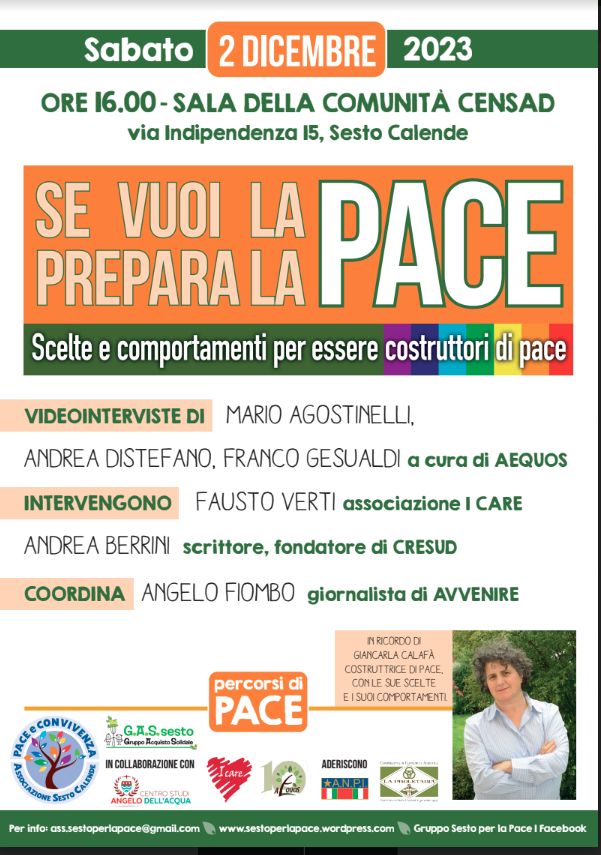 B.         Analisi e riduzione delle 44 aziende interne GAS (di F.Schino)  https://www.gas-sestocalende.it/protect/riunione_23_novembre_2023_allegato.shtmlLavori di un referenteEssere referenti di una azienda implica diverse attività che sommate tutte insieme portano via diverso tempo, in breve qui le azioni più significative che vengono fatte :consultare periodicamente la schedulazione ordinicontattare il fornitore per chiedere i prodotti disponibili e/o se ci sono variazioni di prezzoaprire l'ordinechiudere ordinetrasmissione ordine al fornitoremonitorare con il tracking-number la spedizione dell'ordinedivisione articoli per utenti al proprio domicilioportare il tutto al magazzinocontrollare/modificare se necessario go-gasattivare procedura di pagamentoa pagamento avvenuto, spedire copia del bonifico al fornitoreTutto questo solo per un ordine, se poi il referente ne ha più di uno, in tempo dedicato è rilevante.Ci sono referenti che hanno un ordine all'anno e ci sono referenti che hanno uno al mese, cioè 11 ordini all'anno.Ho fatto una indagine nei Gas di Aequos, e quasi tutti hanno da un minimo di 10 a un massimo di 20 referenze interne (20, 10, 10, 10, 25, 10, 10, 10, 20, 4) extra, noi ne abbiamo 44.Allo stato attuale abbiamo diverse aziende dove diamo il nostro contributo in piccoli ordini per essere "solidali", questo sottrae fatturato per gli articoli che ha anche Aequos al suo totale annuale. A suo tempo Aequos ci aveva avvisato che se i nostri ordini continuavano ad essere al di sotto di una soglia, i nostri ordini dovevamo prenderli ad Uboldo perchè per loro non era più conveniente far arrivare il camion di Emanuele a Vergiate. La soglia era di 1200 euro.Quindi il mio invito è quello di non proliferare gli aquisti di prodotti Aequos al di fuori di Aequos. Questo è uno degli obbiettivi di questa relazione. Noi siamo uno dei Gas fondatori di Aequos e non sarebbe bello per tutti noi andare a prendere la nostra spesa ad Uboldo.Come sapete c'è un obbiettivo europeo da raggiungere, entro il 2030 si desidera che il 25% delle aziende agricole siano biologiche, e io spero che potremmo dire al 2030, se l'obbiettivo sarà raggiunto, che è anche merito nostro. Ora se continuamo a comprare prodotti di aziende non bio, km. 0 o altro, noi saremo responsabili di questo fallimento.Dobbiamo convincere le aziende non bio, a km. 0 o aziende alle quali siamo solidali, di convertirsi, e per obbligarli dovremmo, secondo me interrompere i contatti.Noi abbiamo 44 aziende, una cifra rilevante decisamente da diminuire. I referenti che si libererebbero potrebbero aggiungersi ai gasisti che sono caricati eccessivamente. Allego una proposta, da discutere, sulle diverse aziende e le statistiche di spesa dell'anno scorso dei nostri fornitori. Ognuno di noi deve fare la propria parte per lo sfoltimento.Di queste 44 referenze, ci sono prodotti ridondanti, prodotti che normalmente compriamo anche da aziende Aequos o Gas che sono certificate e continuamo invece a comprarle da aziende convenzionali. Ci sono aziende (es. Altromercato, ma ci sono diverse altre) che hanno la lista di referenze enorme, per Altromercato abbiamo addirittura ben 380 referenze, pazzesco, centinaia non bio. C'è di tutto. Dobbiamo privilegiare i prodotti bio ed eliminare quelli convenzionali, io personalmente penso in primis alla mia salute e dopo alla salute dell'azienda, perchè se sono ammalato, l'azienda non mi aiuta, io posso invece aiutare l'azienda con il mio comportamento a forzare la loro conversione al bio, perchè tante aziende si sono convertite quando hanno avuto un morto in famiglia.L' Unione Europea dà a fondo perduto finanziamenti alle aziende che iniziano il percorso di migrazione al bio, per cui la risposta delle aziende che la "certificazione" costa non è accettabile.Alla pagina 22 settembre 2021 , di due anni fa, c'è il commento di Giancarla che era presente alla riunione del Tavolo Produttori, vi invito a leggere la minuta.Giancarla evidenza che per lei il tutto sembra un pò bizzarro, mentre Aequos è indirizzata dare a più gente possibile prodotti bio la PPDO è indirizzata a sostenere i produttori locali, considerando la certificazione bio un fattore non poi così importante. Secondo lei inserire ordini di prodotti che non rispettano i requisiti di Aequos creerebbe solo confusione. A tal proposito cita l’esempio di Gassesto dove aver accettato inizialmente di parlare di ordini “ extra-gas per quegli ordini che non rispettavano i requisiti ha solo creato confusione. Ad un certo punto si è dovuto insistere sul non trattarli e neanche citarli più all’interno delle mail/circuito pagamenti ecc. del gas. I due progetti, Aequos e PPDO hanno obiettivi e quindi target diversi, il volerli integrare può creare solo confusione. PPDO si è già presentata ai gas, chi vuole acquistare dal loro listino può già farlo.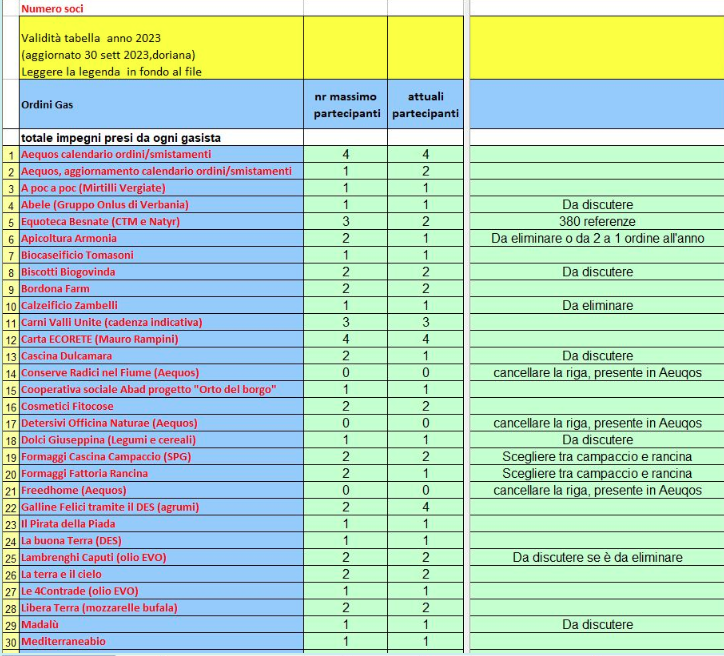 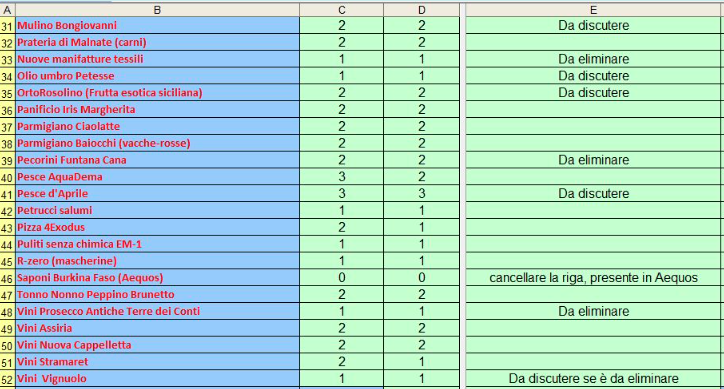 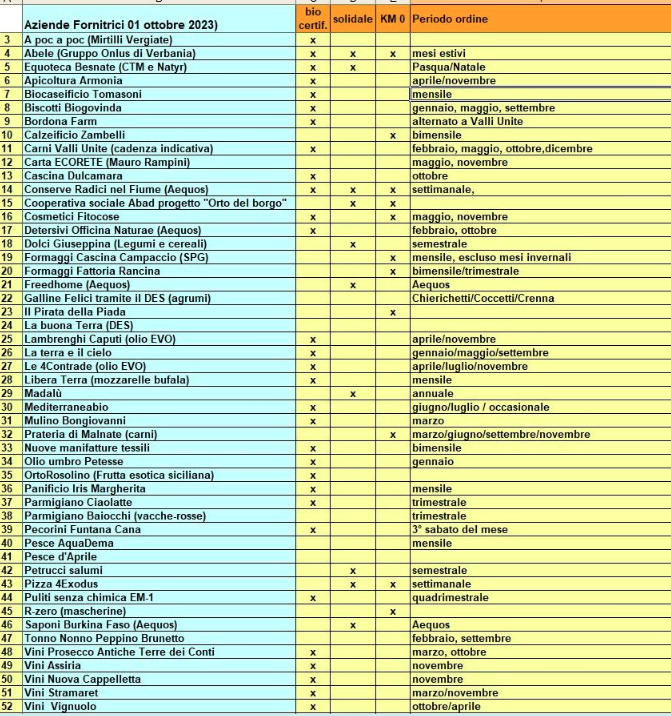 PuntoArgomentoProposto daRelatore1commenti festa S. Martino VergiateFrancesco SchinoLuca Bandera2Serata "se vuoi la Pace prepara la Pace" in ricordo di GiancarlaDaniela LucchiniDaniela Lucchini3Calendario smistamento 2024: ordine del 6 gennaio.Francesco SchinoFrancesco Schino4Persone nuove che ci contattano, motivate ma impossibilitate a smistare il sabato... come regolarsiCristina MauriUgo Crenna5quando un gasista fa una proposta di un nuova azienda, di un nuovo prodotto, e la propostaviene accettata, viene attivato la regola che chi propone fa il referenteFrancesco SchinoFrancesco Schino6articolo per giornalino Vergiate, situazioneFrancesco SchinoFrancesco Schino7proposta di comprare due computer per smistamentoMyriam QuirogaMyriam Quiroga8Iscrizioni: Situazione rinnovo e proposta di un modico aumento quotaFrancesco SchinoFrancesco Schino9Conferma Calendario riunioni 2024Doriana RosiniDoriana Rosini10analisi e riduzione delle 44 aziende interne gasFrancesco SchinoFrancesco SchinoSOCIOPRESENTEAmelia AlidaBalzarini CarlaXBerto Alice XBesana RobertoBonfiglio Alessandra XBosia ValentinaXBottazzi ElenaBruno ElenaCaregnato Manuela XCasarin PaolaCasarin Roberta XChierichetti LuisaXCoccetti AntonellaXColla Gianfranco e Montse Contadin EleonoraXCorti Stefano e Lucia Crenna Cristina e Ugo XCrestani ErosD'Ascanio PatriziaDe Paolis Ilaria e Marco XDe Santis Laura Di Bartolo Sapana e GiovanniXDi Bella AntoninoFortina SandraGallivanone FrancescoXGiani FlavioXGuerinoni AngelaLandoni FaustoLazzari DanielaLocci TizianaXLucchini DanielaXMainini ManuelaXManca Gianpaolo XMaragnani SabrinaMunaro FabrizioPalermo MarcoXPoerio DavideXPulselli SergioXQuiroga MyriamXRabozzi DavideRabozzi MariaRosini Doriana XRusso Elisa Saluzzi AliceXSchino Francesco XSciglitano ConcettaSergas Fulvio Silvestri MauroXTecci AndreaTibiletti MichelaTondini Lisa Tondini LucaTorricelli Marco e CristinaTortarolo MarcoXTubiana DinoTurconi Elena XVanoli FlaviaXZaccaria AntonioX